資料４育友会役員の活動行事予定行事予定支部長支部役員11月上旬■全国支部長会議1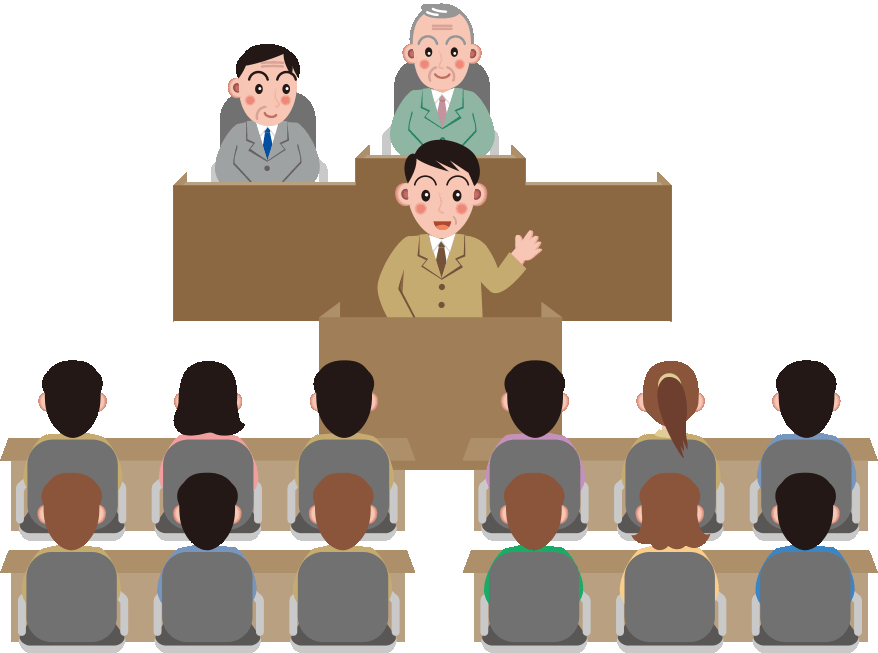 現支部長と新支部長が会議に参加します。11月～1月■会場仮予約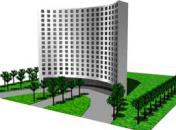 全国支部長会で提示された日程案に基づき、支部役員と相談し、懇談会会場を仮予約します。合わせて教職員出張者の宿泊も予約します。１月中旬に翌年度の支部懇談会の日程が正式に決定します。全国支部長会で提示された日程案に基づき、支部役員と相談し、懇談会会場を仮予約します。合わせて教職員出張者の宿泊も予約します。１月中旬に翌年度の支部懇談会の日程が正式に決定します。6月上旬■全国支部長会議2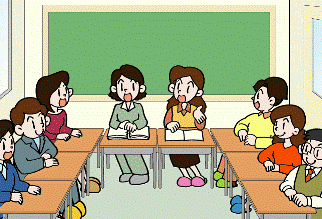 支部長は全国支部長会議に出席します。教職員との顔合わせ及び当日のスケジュールなどについて打合せを行います。オブザーバーとして参加することも可能です。7月～8月(支部の申込み締切日による)■申込者の集計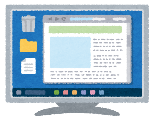 6月中旬に育友会事務局から各支部会員宅へ支部懇談会の案内が届きます。支部役員は支部懇談会申込者の集計をします。出席率を上げるために、支部役員が郵便や電話で勧誘することもあります。6月中旬に育友会事務局から各支部会員宅へ支部懇談会の案内が届きます。支部役員は支部懇談会申込者の集計をします。出席率を上げるために、支部役員が郵便や電話で勧誘することもあります。7月～8月(支部懇談会の開催日による)■会場打合せ■昼食の手配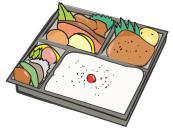 支部懇談会に出席される人数に合わせて会場レイアウト、備品の準備などについて打ち合わせを行います。また、昼食、飲み物などについても会場スタッフと打ち合わせを行います。支部懇談会に出席される人数に合わせて会場レイアウト、備品の準備などについて打ち合わせを行います。また、昼食、飲み物などについても会場スタッフと打ち合わせを行います。７月中旬■配布資料の確認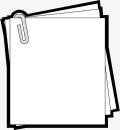 育友会事務局から支部長宛に支部懇談会の配布資料が送られてきます。配布資料の数量確認を行います。当日までに以下の物を準備します。（支部により異なる。）　・卓上プレート、ネームホルダー、会次第、座席表、参加者名簿、面談リストなど育友会事務局から支部長宛に支部懇談会の配布資料が送られてきます。配布資料の数量確認を行います。当日までに以下の物を準備します。（支部により異なる。）　・卓上プレート、ネームホルダー、会次第、座席表、参加者名簿、面談リストなど7月～9月(支部懇談会の開催日による)■支部懇談会前日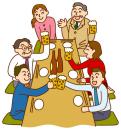 教職員と食事をしながら支部懇談会当日の最終確認を行います。教職員と支部役員の懇親を深める良い機会です。（近県10支部は当日の反省会）教職員と食事をしながら支部懇談会当日の最終確認を行います。教職員と支部役員の懇親を深める良い機会です。（近県10支部は当日の反省会）7月～9月(支部懇談会の開催日による)■支部懇談会当日は、受付や会場への案内、懇談会の進行などを行います。当日は、受付や会場への案内、懇談会の進行などを行います。■親睦会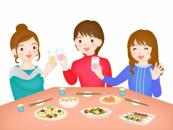 支部によっては新入生父母歓迎会など支部会員の親睦会を開催しています。開催する場合は、支部長、支部役員が準備を行います。支部によっては新入生父母歓迎会など支部会員の親睦会を開催しています。開催する場合は、支部長、支部役員が準備を行います。■新役員の選出支部役員は支部懇談会をもって任期終了となります。支部役員は支部懇談会をもって任期終了となります。支部長からのメッセージ支部長からのメッセージ”大学生はもう大人なんだから、放っておけば？”　という人もいるかも知れない・・・。でも、親として子供たちが社会への第一歩を確実に踏み出すまで見守ってやりたいですよね。　育友会を通して遠くから子供たちを応援しませんか？”大学生はもう大人なんだから、放っておけば？”　という人もいるかも知れない・・・。でも、親として子供たちが社会への第一歩を確実に踏み出すまで見守ってやりたいですよね。　育友会を通して遠くから子供たちを応援しませんか？